Supplement 4. Conceptual diagram of syndemic factors, latent status, social support, and substance use.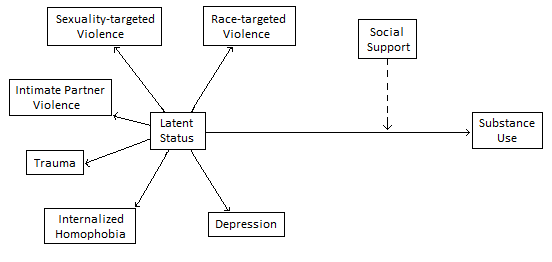 Dotted arrow indicates moderation. All solid lines indicate association.Supplement 1. Comparisons of log-likelihood* (LL), Bayesian Information Criterion (BIC), and entropy between models with fixed numbers of latent profiles (n=1063).Supplement 1. Comparisons of log-likelihood* (LL), Bayesian Information Criterion (BIC), and entropy between models with fixed numbers of latent profiles (n=1063).Supplement 1. Comparisons of log-likelihood* (LL), Bayesian Information Criterion (BIC), and entropy between models with fixed numbers of latent profiles (n=1063).Supplement 1. Comparisons of log-likelihood* (LL), Bayesian Information Criterion (BIC), and entropy between models with fixed numbers of latent profiles (n=1063).Supplement 1. Comparisons of log-likelihood* (LL), Bayesian Information Criterion (BIC), and entropy between models with fixed numbers of latent profiles (n=1063).Supplement 1. Comparisons of log-likelihood* (LL), Bayesian Information Criterion (BIC), and entropy between models with fixed numbers of latent profiles (n=1063).Supplement 1. Comparisons of log-likelihood* (LL), Bayesian Information Criterion (BIC), and entropy between models with fixed numbers of latent profiles (n=1063).Supplement 1. Comparisons of log-likelihood* (LL), Bayesian Information Criterion (BIC), and entropy between models with fixed numbers of latent profiles (n=1063).Supplement 1. Comparisons of log-likelihood* (LL), Bayesian Information Criterion (BIC), and entropy between models with fixed numbers of latent profiles (n=1063).Wave 1Wave 1Wave 1Wave 1Wave 2Wave 2Wave 2Wave 2Profiles23452345Log-likelihood4069940393391333907532475323933033129642LL Difference-306126058-822062689BIC9173391589893408919275285754897173670728Entropy0.970.970.960.950.990.950.990.99*Significant difference in log likelihood (p<.05) compared to the model with n-1 profiles using the Vu-Lo-Mendel-Rubin adjusted likelihood ratio test bolded.Models using more than 5 profiles resulted in either failure to fit or no notable improvement in fit.*Significant difference in log likelihood (p<.05) compared to the model with n-1 profiles using the Vu-Lo-Mendel-Rubin adjusted likelihood ratio test bolded.Models using more than 5 profiles resulted in either failure to fit or no notable improvement in fit.*Significant difference in log likelihood (p<.05) compared to the model with n-1 profiles using the Vu-Lo-Mendel-Rubin adjusted likelihood ratio test bolded.Models using more than 5 profiles resulted in either failure to fit or no notable improvement in fit.*Significant difference in log likelihood (p<.05) compared to the model with n-1 profiles using the Vu-Lo-Mendel-Rubin adjusted likelihood ratio test bolded.Models using more than 5 profiles resulted in either failure to fit or no notable improvement in fit.*Significant difference in log likelihood (p<.05) compared to the model with n-1 profiles using the Vu-Lo-Mendel-Rubin adjusted likelihood ratio test bolded.Models using more than 5 profiles resulted in either failure to fit or no notable improvement in fit.*Significant difference in log likelihood (p<.05) compared to the model with n-1 profiles using the Vu-Lo-Mendel-Rubin adjusted likelihood ratio test bolded.Models using more than 5 profiles resulted in either failure to fit or no notable improvement in fit.*Significant difference in log likelihood (p<.05) compared to the model with n-1 profiles using the Vu-Lo-Mendel-Rubin adjusted likelihood ratio test bolded.Models using more than 5 profiles resulted in either failure to fit or no notable improvement in fit.*Significant difference in log likelihood (p<.05) compared to the model with n-1 profiles using the Vu-Lo-Mendel-Rubin adjusted likelihood ratio test bolded.Models using more than 5 profiles resulted in either failure to fit or no notable improvement in fit.*Significant difference in log likelihood (p<.05) compared to the model with n-1 profiles using the Vu-Lo-Mendel-Rubin adjusted likelihood ratio test bolded.Models using more than 5 profiles resulted in either failure to fit or no notable improvement in fit.Supplement 2. Proportions of individual 12-month substance use across latent statuses (n=1063).Supplement 2. Proportions of individual 12-month substance use across latent statuses (n=1063).Supplement 2. Proportions of individual 12-month substance use across latent statuses (n=1063).Supplement 2. Proportions of individual 12-month substance use across latent statuses (n=1063).Supplement 2. Proportions of individual 12-month substance use across latent statuses (n=1063).Supplement 2. Proportions of individual 12-month substance use across latent statuses (n=1063).Supplement 2. Proportions of individual 12-month substance use across latent statuses (n=1063).Supplement 2. Proportions of individual 12-month substance use across latent statuses (n=1063).Supplement 2. Proportions of individual 12-month substance use across latent statuses (n=1063).Marijuana Inhaled NitratesCrackCocaineHeroinMetham-phetaminesIllicit Prescription DrugsOther Substance UseHigh-Risk Status (A)51.65.522.012.33.86.13.82.5High-Risk Status (B)53.711.618.219.03.36.44.15.8High-Risk Status (C)56.012.616.514.82.26.55.07.7Low-Risk Status42.25.111.58.71.74.93.52.2Supplement 3. Median syndemic indicators across baseline and 12 month latent profiles  (n=1063).Supplement 3. Median syndemic indicators across baseline and 12 month latent profiles  (n=1063).Supplement 3. Median syndemic indicators across baseline and 12 month latent profiles  (n=1063).Supplement 3. Median syndemic indicators across baseline and 12 month latent profiles  (n=1063).Supplement 3. Median syndemic indicators across baseline and 12 month latent profiles  (n=1063).Supplement 3. Median syndemic indicators across baseline and 12 month latent profiles  (n=1063).Supplement 3. Median syndemic indicators across baseline and 12 month latent profiles  (n=1063).Supplement 3. Median syndemic indicators across baseline and 12 month latent profiles  (n=1063).Supplement 3. Median syndemic indicators across baseline and 12 month latent profiles  (n=1063).Low-Risk ProfileLow-Risk ProfileHigh-Risk Profile (A)High-Risk Profile (A)High-Risk Profile (B)High-Risk Profile (B)High-Risk Profile (C)High-Risk Profile (C)Baseline Profile6- month      ProfileBaseline Profile6- month      ProfileBaseline Profile6- month      ProfileBaseline Profile6- month      ProfileSexuality-targeted Violence00110101Race-targeted Violence00110000Trauma00000000Internalized Homophobia77995656Intimate Partner Violence00000000Depression1212161813151212